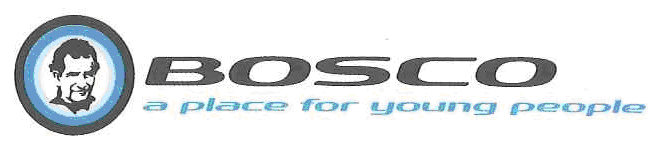 Bosco Nursery - Essential informationContact details:Phone: 0207 064 4984Email: nurseryenquiries@bosco.ac.ukAddress: Bosco Nursery	    281 Jamaica Road	    London	    SE16 4RSNursery Manager: Leigh TuckerNursery Administrator: Bellinda BarrieClosures throughout the year:Bosco Nursery is open for 49 weeks per year.We close for the first two weeks of August each year, plus a week over the Christmas period and for bank holidays.We may close for inset days throughout the year. Parents will be notified at least 6 weeks in advance.Opening Hours:Monday – Thursday = 8am – 6pmFriday = 8am – 5pmRatios and room arrangements:We can care for up to 34 children per day.We are separated into 3 rooms:Baby room: Up to 9 babies, aged 4 months – 2 years.Ratio= 1 Adult:3 ChildrenTweenie room: Up to 12 children, aged 2 – 3 years.Ratio= 1 Adult:4 Children3-5 room: Up to 13 children, aged 3 – 5 years.Ration= 1 Adult:8 ChildrenStaff & Qualifications:Nursery Manager, SENCO & DSLOur staff are qualified to meet the EYFS requirements. All staff included in ratio are qualified to a minimum of Level 2 in Childcare, with at least one member of staff in each room, qualified to a minimum of Level 3 in Childcare.An average day at Bosco Nursery:8-9am – Breakfast (Cereals, toast, fruit, porridge)9-10am – Free play (inside/outside)10-11am – Focussed activities (activities to meet the requirements of your child’s age and stage in accordance with the 7 areas of learning)11.15am – Lunch time (Provided by ‘Zebedees’, who cater for all dietary requirements)12pm – Nap time 2pm-4pm - Focussed activities and free play (inside/outside)4pm – Tea-time (Usually consisting of a sandwich or similar, with vegetables and fruit)4.30pm – 6pm – Free play/Activities inside/outsideFood & DrinkBreakfast: Cereals, toast, fruit, porridge offered before 9amLunch: Provided by ‘Zebedees’, who cater for all dietary requirements. A copy of their menu can be found below. Lunch is served between 11.15 & 11.45am.Tea: Tea usually consists of a sandwich or similar, with vegetables and fruit. Served between 3.30pm – 4.15pm.With our lunches, sometimes ‘Zebedees’ provide us with a sweet pudding e.g. a cake they’ve made. If you would prefer your child not to have sweet puddings, we can offer a fruit alternative. 
At Bosco Nursery we always provide our children with fresh drinking water throughout the day. We do not offer juice or cordials.Milk and snacks are often provided throughout the day. These are usually fruit/vegetable sticks, raisins, rice cakes, breadsticks and occasionally biscuits. As with all our food and drink, if you would prefer your child not to have something, we are happy to offer a reasonable alternative.We are not able to accept food brought in by any parents/carers.Babies are offered pureed food and puddings when required. These are also provided by ‘Zebedees’ and an example menu can be seen below.We do not provide formula for babies. If your child requires formula, you should provide us with an unopened tin which we will label with your child’s name. We have a steriliser, and we ensure that all babies bottles/equipment are kept sterile and hygienic.If your child has dietary requirements/allergies/intolerances, you must inform us during your application. We can cater for most requirements, if you would like to know about a specific dietary need, please email/call us to ask.Sleep/Nap timesMajority of the nursery will sleep for around 1 ½ hours aged between 1 – 3 ½ years. Children are patted to sleep and/or given whatever comforters they may need (Pacifier, bottle, blanket). We have children sized mats to sleep on and we provide blankets and sheets. Each child’s blanket is kept in a blue bag labelled with their name and kept on their peg. Younger children can sleep in cots provided if needed.Children that do not require a nap will be involved in free play/activities inside or outside (weather permitting), younger babies who require more than one nap are able to sleep in the quiet area of the baby room when necessary.Children generally sleep for around 1 ½ hours. We will only wake them if you ask us to (e.g. if they are approaching the age where a long nap is preventing a good night’s sleep at home etc.)Nappy changing/Toilet trainingWe change nappies regularly throughout the day at set times. We also frequently check nappies between changing times to ensure children are not left in soiled or very wet nappies. If you would like us to use a cream when changing, you are able to provide us with one which we will label and put in your child’s tray. We use generic sensitive baby wipes when changing and throughout the day. If you would like us to use a specific wipe brand, you would need to supply them yourselves.We assist with toilet training when you initiate the process at home. We encourage children to use the toilet throughout the day and offer praise and support through the process. What you need to bring in with your childWe require a few changes of clothes and any comforter they may need to help them sleep. All children must have weather appropriate clothing at all times. We also require you to bring in nappies (if worn) and creams (if needed).We would need a age appropriate bottle/beaker to keep at nursery for water throughout the day and a milk bottle if required.Extra activities:We have outside organisations and individuals working with us to enhance our children’s learning.We have French dance and singing sessions on Tuesday afternoons, with Les Petite Tigres for all ages. We have Music sessions for our 3+ group on Thursday mornings with a music teacher from the We have football sessions provided to us by a qualified sports coach on Friday afternoons for ages 2 – 5. All people working with us are fully DBS checked to ensure their suitability to work with our young ones.Settling in process:
We settle children in gradually to ensure they are comfortable in their new environment and with our staff and other children.We trial a settling week which is as follows:If the settling period does not work, we will discuss with parents/carers about repeating/extending the settling week. The cost of this week is £100.Application form:If you would like to be placed on our waiting list please download and complete the form.
You can return it to us by email: nursery@bosco.ac.uk, or drop it off in person to reception.Once your application has been received, you will be placed on our waiting list and contacted if a place arises for your child.Viewing the nursery:We offer viewings of our nursery on Tuesday and Thursday mornings at 10.30am.These must be booked in advance either by telephone (0207 064 4984) or email (nursery@bosco.ac.uk).Vouchers/Schemes:We accept childcare vouchers through employers and payments through the tax-free childcare scheme.Free hours 15/30:We accept children who are in receipt of free hours provided by the local authority.2 year funding:If your child is two and you have a code from your local authority which entitles them to 15 free hours, we can offer you a place at Bosco Nursery. 3&4 year funding:If your child is between 3&4 years old you are entitled to 15 hours free funding regardless of your circumstances and we can offer you a place at Bosco Nursery. 3&4 year funding:If your child is between 3&4 years old and you have a code that entitles you to 30 hours free funding, we can offer you a place at Bosco Nursery. 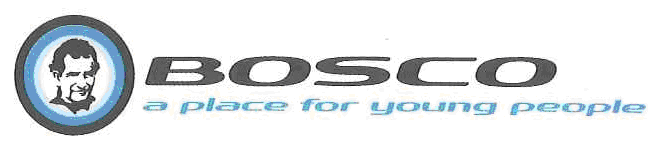 Fee from January 2023BABY ROOMOur daily rate from 1st January 2023 is:BABY ROOM: £66.00Annual fees are calculated using 260 week days, minus 24 non-operational days (Summer closure, Christmas, Bank holidays, INSET) = 236 chargeable days)Please note: This is the final stage of our planned increase Fees from September 2022TWEENIE ROOMOur daily rate from 1st September 2022 is:TWEENIE ROOM: £57.20Annual fees are calculated using 260 week days, minus 24 non-operational days (Summer closure, Christmas, Bank holidays, INSET) = 236 chargeable days)Fees from September 20223 – 5 ROOM Our daily rate from 1st September 2022 is:3 - 5 ROOM: £52.80 (UNCHANGED)Annual fees are calculated using 260 week days, minus 24 non-operational days (Summer closure, Christmas, Bank holidays, INSET) = 236 chargeable days)Monday - 10.30amIntroduction for 1 hourTuesday - 10.30amParent/Carer & child for 30 mins, then 30 mins without parent/carer.Wednesday - 10.30amChild to attend for 2 hours without parentThursday - 10.30amChild to attend for 4 hours without parentsFriday - 10.30amChild to attend full dayFees for all BABY ROOM children:Fees for all BABY ROOM children:Fees for all BABY ROOM children:Fees for all BABY ROOM children:PlacementAnnualMonthly (12)Weekly (52)Full time155761298300Mon - Thurs125401045241Tues - Fri126061051242Mon - Wed9372781180Wed - Fri9372781180Mon & Tues6204517119Thurs & Fri6204517119Fees for all TWEENIE children with no funding:Fees for all TWEENIE children with no funding:Fees for all TWEENIE children with no funding:Fees for all TWEENIE children with no funding:PlacementAnnualMonthly (12)Weekly (52)Full time134991125260Mon - Thurs10868906209Tues - Fri10925910210Mon - Wed8122677156Wed - Fri8122677156Mon & Tues5377448103Thurs & Fri5377448103Fees for all TWEENIE children with 15 HOUR funding:Fees for all TWEENIE children with 15 HOUR funding:Fees for all TWEENIE children with 15 HOUR funding:Fees for all TWEENIE children with 15 HOUR funding:PlacementAnnualMonthly (12)Weekly (52)Full time10490874202Mon - Thurs7858655151Tues - Fri7916660152Mon - Wed511342698Wed - Fri511342698Mon & Tues236719746Thurs & Fri236719746Fees for 3-5 children with no funding:Fees for 3-5 children with no funding:Fees for 3-5 children with no funding:Fees for 3-5 children with no funding:PlacementAnnualMonthly (12)Weekly (52)Full time 124611038240Mon - Thurs10032836193Tues - Fri 10085840194Mon - Wed7498625144Wed - Fri7498625144Mon & Tues496341495Thurs & Fri 496341495Fees for 3-5 children with 15 HOUR funding:Fees for 3-5 children with 15 HOUR funding:Fees for 3-5 children with 15 HOUR funding:Fees for 3-5 children with 15 HOUR funding:PlacementAnnualMonthly (12)Weekly (52)Full time 9451788182Mon - Thurs7022585135Tues - Fri 7075590136Mon - Wed448837486Wed - Fri448837486Mon & Tues195416338Thurs & Fri 195416338Fees for 3-5 children with 30 HOUR funding:Fees for 3-5 children with 30 HOUR funding:Fees for 3-5 children with 30 HOUR funding:Fees for 3-5 children with 30 HOUR funding:PlacementAnnualMonthly (12)Weekly (52)Full time 6442537124Mon - Thurs401333477Tues - Fri 406633978Mon - Wed147812328Wed - Fri147812328Mon & Tues9507918Thurs & Fri 9507918